Схемарасположения земельного участка на кадастровом плане территории                                                                                                                  УТВЕРЖДЕНАпостановлением Администрации городского округа Эгвекинот  от 24 марта 2023 г. № 242-па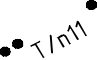 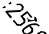 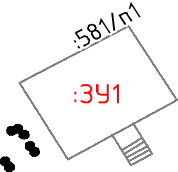 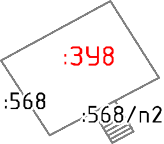 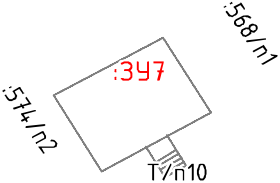 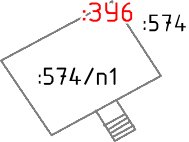 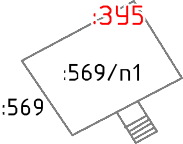 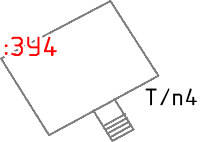 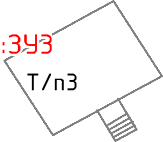 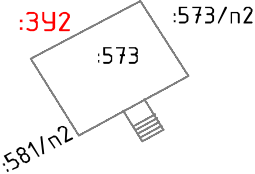 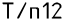 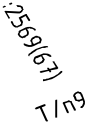 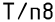 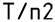 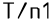 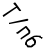 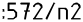 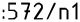 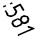 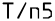 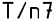 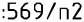 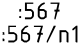 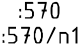 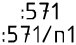 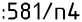 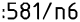 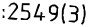 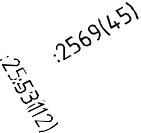 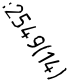 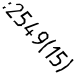 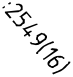 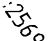 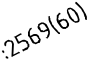 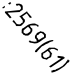 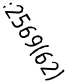 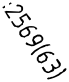 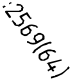 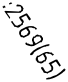 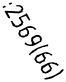 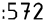 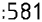 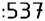 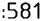 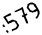 М 1:1000Условные обозначенияПлощадь образуемых земельных участковОбразование земельных участковВ неразграниченные земли кадастрового квартала включаются::567/п1 + :569/п2 + :570/п1 + :571/п1 + :581/п4 + :581/п5 + :581/пграница кадастрового кварталаграница образуемого земельного участкаграница земельного участка, сведения о котором содержатся в ГКН●характерная точка границы земельного участка:ЗУ1464кв.м.:ЗУ5431кв.м.:ЗУ2526кв.м.:ЗУ6422кв.м.:ЗУ3428кв.м.:ЗУ7411кв.м.:ЗУ4436кв.м.:ЗУ8499кв.м.